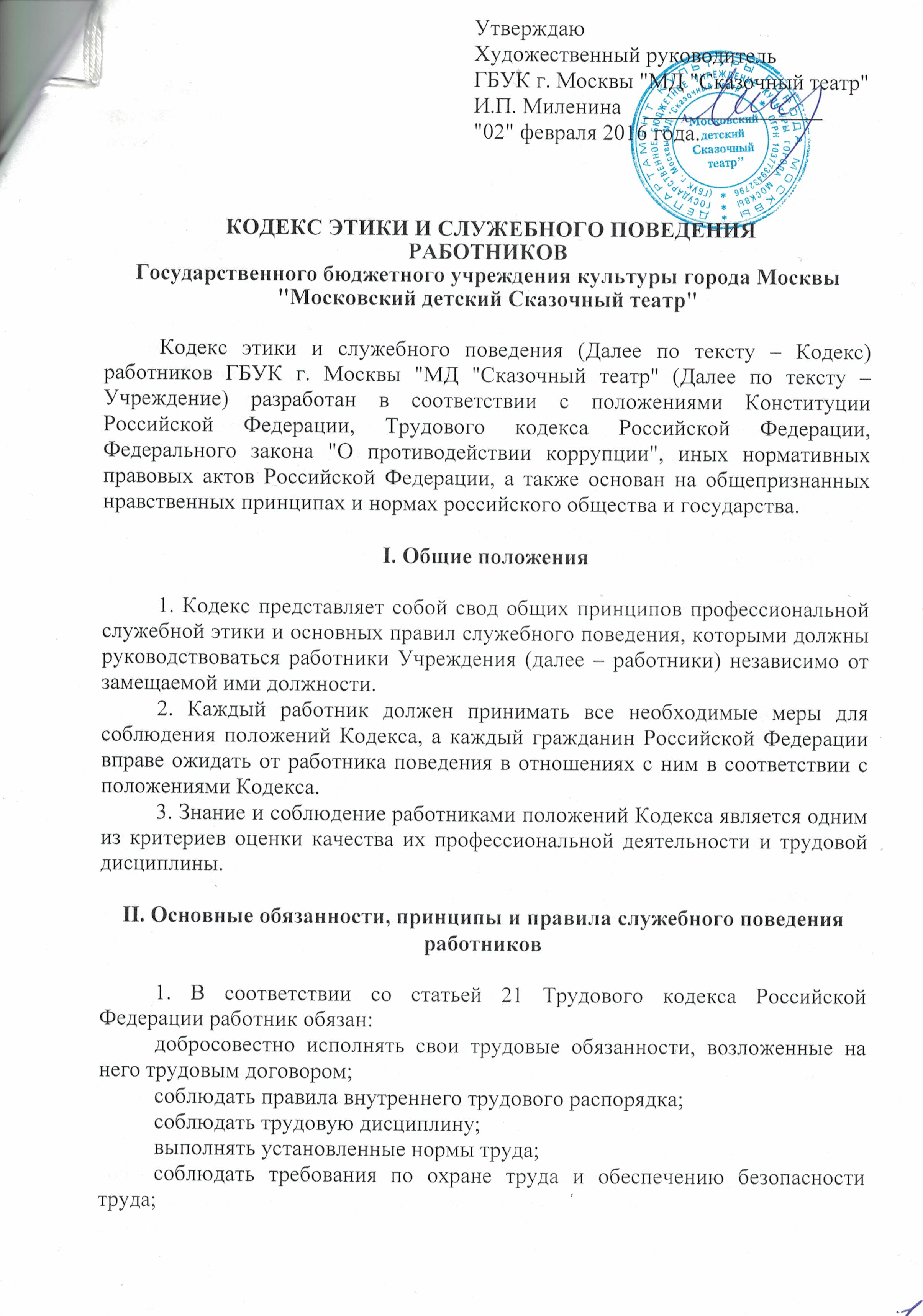 бережно относиться к имуществу работодателя (в том числе к имуществу третьих лиц, находящемуся у работодателя, если работодатель несет ответственность за сохранность этого имущества) и других работников;незамедлительно сообщить работодателю либо непосредственному руководителю о возникновении ситуации, представляющей угрозу жизни и здоровью людей, сохранности имущества работодателя (в том числе имущества третьих лиц, находящегося у работодателя, если работодатель несет ответственность за сохранность этого имущества).2. Основные принципы служебного поведения работников являются основой поведения граждан в связи с нахождением их в трудовых отношениях с Учреждением.Работники, сознавая ответственность перед гражданами, обществом и государством, призваны:исходить из того, что признание, соблюдение и защита прав и свобод человека и гражданина определяют основной смысл и содержание деятельности Учреждения;соблюдать Конституцию Российской Федерации, законодательство Российской Федерации и города Москвы, не допускать нарушение законов и иных нормативных правовых актов исходя из политической, экономической целесообразности либо по иным мотивам; обеспечивать эффективную работу ГБУК г. Москвы "МД "Сказочный театр";осуществлять свою деятельность в пределах предмета и целей деятельности Общества;при исполнении должностных обязанностей не оказывать предпочтения каким-либо профессиональным или социальным группам и организациям, быть независимыми от влияния отдельных граждан, профессиональных или социальных групп и организаций;исключать действия, связанные с влиянием каких-либо личных, имущественных (финансовых) и иных интересов, препятствующих добросовестному исполнению ими должностных обязанностей;соблюдать беспристрастность, исключающую возможность влияния на их деятельность решений политических партий и общественных объединений;соблюдать нормы профессиональной этики и правила делового поведения;проявлять корректность и внимательность в обращении с гражданами и должностными лицами;проявлять терпимость и уважение к обычаям и традициям народов России и других государств, учитывать культурные и иные особенности различных этнических, социальных групп и конфессий, способствовать межнациональному и межконфессиональному согласию;воздерживаться от поведения, которое могло бы вызвать сомнение в добросовестном исполнении работником должностных обязанностей, а также избегать конфликтных ситуаций, способных нанести ущерб его репутации или авторитету Учреждения;не использовать должностное положение для оказания влияния на деятельность государственных органов, органов местного самоуправления, организаций, должностных лиц и граждан при решении вопросов личного характера;воздерживаться от публичных высказываний, суждений и оценок в отношении деятельности Учреждения, его руководителя, если это не входит в должностные обязанности работника;соблюдать установленные в Учреждении правила предоставления служебной информации и публичных выступлений;уважительно относиться к деятельности представителей средств массовой информации по информированию общества о работе Учреждения, а также оказывать содействие в получении достоверной информации в установленном порядке;постоянно стремиться к обеспечению как можно более эффективного распоряжения ресурсами, находящимися в сфере его ответственности;противодействовать проявлениям коррупции и предпринимать меры по ее профилактике в порядке, установленном действующим законодательством;проявлять при исполнении должностных обязанностей честность, беспристрастность и справедливость, не допускать коррупционно опасного поведения (поведения, которое может восприниматься окружающими как обещание или предложение дачи взятки, как согласие принять взятку или как просьба о даче взятки либо как возможность совершить иное коррупционное правонарушение).3. В целях противодействия коррупции работнику рекомендуется:уведомлять работодателя, органы прокуратуры, правоохранительные органы обо всех случаях обращения к работнику каких-либо лиц в целях склонения к совершению коррупционных правонарушений;не получать в связи с исполнением должностных обязанностей вознаграждения от физических и юридических лиц (подарки, денежное вознаграждение, ссуды, услуги материального характера, плату за развлечения, отдых, за пользование транспортом и иные вознаграждения);принимать меры по недопущению возникновения конфликта интересов и урегулированию возникших случаев конфликта интересов, не допускать при исполнении должностных обязанностей личную заинтересованность, которая приводит или может привести к конфликту интересов, уведомлять своего непосредственного руководителя о возникшем конфликте интересов или о возможности его возникновения, как только ему станет об этом известно.4. Работник может обрабатывать и передавать служебную информацию при соблюдении действующих в Учреждении норм и требований, принятых в соответствии с законодательством Российской Федерации. 5. Работник обязан принимать соответствующие меры по обеспечению безопасности и конфиденциальности информации, за несанкционированное разглашение которой он несет ответственность или (и) которая стала известна ему в связи с исполнением им должностных обязанностей.           6. Работник, наделенный организационно-распорядительными полномочиями по отношению к другим работникам, должен стремиться быть для них образцом профессионализма, безупречной репутации, способствовать формированию в организации либо ее подразделении благоприятного для эффективной работы морально-психологического климата.7. Работник, наделенный организационно-распорядительными полномочиями по отношению к другим работникам, призван:принимать меры по предупреждению коррупции, а также меры к тому, чтобы подчиненные ему работники не допускали коррупционно опасного поведения, своим личным поведением подавать пример честности, беспристрастности и справедливости;не допускать случаев принуждения работников к участию в деятельности политических партий, общественных объединений и религиозных организаций;по возможности принимать меры по предотвращению или урегулированию конфликта интересов в случае, если ему стало известно о возникновении у работника личной заинтересованности, которая приводит или может привести к конфликту интересов. 8. Руководитель Учреждения обязан представлять сведения о доходах, об имуществе и обязательствах имущественного характер в соответствии с законодательством Российской Федерации и города Москвы.III. Рекомендательные этические правила служебного поведения работников1. В служебном поведении работнику необходимо исходить из конституционных положений о том, что человек, его права и свободы являются высшей ценностью и каждый гражданин имеет право на неприкосновенность частной жизни, личную и семейную тайну, защиту чести, достоинства, своего доброго имени.2. В служебном поведении работник воздерживается от:любого вида высказываний и действий дискриминационного характера по признакам пола, возраста, расы, национальности, языка, гражданства, социального, имущественного или семейного положения, политических или религиозных предпочтений;грубости, проявлений пренебрежительного тона, заносчивости, предвзятых замечаний, предъявления неправомерных, незаслуженных обвинений;угроз, оскорбительных выражений или реплик, действий, препятствующих нормальному общению или провоцирующих противоправное поведение;принятия пищи, курения во время служебных совещаний, бесед, иного служебного общения с гражданами.3. Работники призваны способствовать своим служебным поведением установлению в коллективе деловых взаимоотношений и конструктивного сотрудничества друг с другом.4. Работники должны быть вежливыми, доброжелательными, корректными, внимательными и проявлять терпимость в общении с гражданами и коллегами.5. Внешний вид работника при исполнении им должностных обязанностей в зависимости от условий трудовой деятельности должен способствовать уважительному отношению граждан к Учреждению, а также, при необходимости, соответствовать общепринятому деловому стилю, который отличают сдержанность, традиционность, аккуратность.